ASIC destaca la necesidad de transparencia en las finanzas sostenibles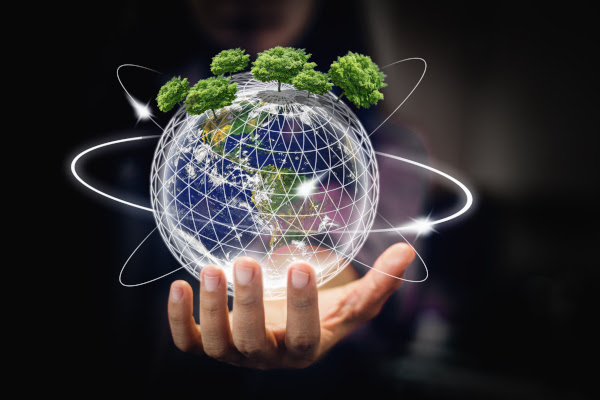 Publicado el 28 de mayo de 2023 por EditorEn un discurso en la conferencia RI Australia 2023, la vicepresidenta de ASIC, Karen Chester, enfatizó el enfoque del regulador en las finanzas sostenibles y la necesidad de abordar el lavado verde con divulgaciones de sostenibilidad.Dado que el cambio climático es un impulsor clave de los desarrollos y las direcciones en el capital global, Chester destacó la importancia de la transparencia, impulsada por los estándares de divulgación de sostenibilidad, para respaldar la integridad del mercado y evitar el lavado verde.Chester describió tres elementos cruciales que reducen este riesgo: divulgaciones transparentes que cumplen con las leyes existentes y los estándares globales relacionados con la sustentabilidad, iniciativas de políticas para respaldar la divulgación transparente y comparable, y la colaboración entre los reguladores.Si bien la divulgación sostenible ha sido posible, voluntaria, en Australia durante algún tiempo, el gobierno ahora está consultando sobre la introducción de divulgaciones obligatorias relacionadas con el cambio climático en línea con las mejores prácticas internacionales bajo la Junta Internacional de Normas de Sostenibilidad (ISSB). Chester describe el apoyo de ASIC tanto para la divulgación obligatoria en Australia como para el trabajo de ISSB en el desarrollo de una línea de base global para la divulgación de sostenibilidad.En el contexto global de adopción emergente de los estándares ISSB, el compromiso de ASIC de apoyar una mayor transparencia y confianza en el sistema enfatiza la importancia de los estándares de divulgación para lograr mercados financieros verdes justos y eficientes.Lea el discurso  aquí .ASIC AUSTRALIA ESG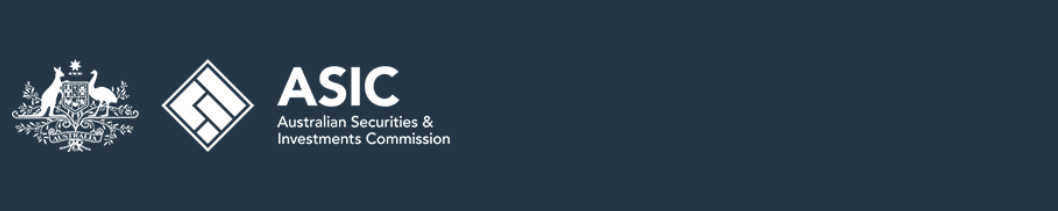 Antídotos ASIC y greenwashing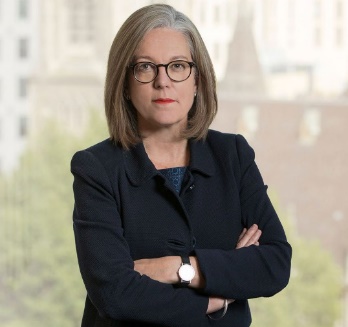 Discurso de la vicepresidenta de ASIC, Karen Chester, en la conferencia anual de RI Australia 2023, 10 de mayo de 2023.Buenas tardes.Gracias a la Asociación de Inversión Responsable de Australasia (RIAA) por la oportunidad de unirme a ustedes hoy. La Asociación ha establecido claramente su declaración de objetivos: escalar nuevas alturas en sostenibilidad y con impacto.Me gustaría comenzar reconociendo la conexión continua de los Propietarios Tradicionales y la custodia de las tierras en las que nos reunimos: para mí hoy, el pueblo Wurundjeri de la nación Kulin, y presentar mis respetos a sus Ancianos pasados, presentes y futuros. Extiendo ese respeto a los aborígenes e isleños del Estrecho de Torres que nos acompañan hoy.También me gustaría reconocer la contribución de larga data de la RIAA. Habiendo comenzado este viaje para escalar nuevas alturas en 2000, hace unos 23 años.Como regulador integrado de crédito al consumidor, servicios financieros, mercados y empresas de Australia, nuestra perdurable 'estrella del norte' es mantener mercados justos y eficientes. Para hacer eso necesitamos tener inversionistas informados y confiados.Es por eso que no debería sorprender que las finanzas sostenibles sean hoy una prioridad de 'toda la ASIC'. Y estoy seguro de que no les sorprenderá a todos ustedes, será duradero. Como las finanzas sostenibles se han convertido en sí mismas en una fuerza perdurable, y de manera exponencial, impulsando la frontera del capital global.Lo que más nos importa es apoyar la integridad del mercado a través de la supervisión proactiva y el cumplimiento de los estándares de gobernanza, transparencia y divulgación para las finanzas sostenibles. Especialmente ahora en lo que se refiere al clima.¿Por qué? Podría decirse que abordar el cambio climático (a través de la descarbonización) es el mayor impulsor del desarrollo y la asignación de capital global. Hoy y en el futuro previsible. Dos estadísticas, una global y otra local, revelan por qué:la abrumadora mayoría del PIB mundial (90% según las últimas estimaciones) ahora está cubierta por un objetivo nacional de cero neto a mediados de siglo o alrededor de esa fecha,y localmente, la investigación del Australian Council of Superannuation Investors (ACSI) de 2022 nos dice que el 70 % o $1,6 billones de la capitalización de mercado de ASX 200 está sujeta a un compromiso neto cero.A nivel mundial, la infraestructura requerida para llegar a cero neto requerirá un cambio radical en la reasignación de capital. McKinsey estimó recientemente que esta cantidad es de 9,2 billones de dólares estadounidenses al año, un aumento del 60 % del gasto actual. [1]Por lo tanto, la transparencia y la integridad del mercado son esenciales. Su ausencia va en contra de los mercados justos y eficientes. Su ausencia también va en contra de los inversores confiados e informados que apoyan esta transición. Todo lo cual es necesario para el despliegue eficiente de este capital de transición.Y no hacerlo supondrá un lastre pernicioso y costoso para nuestra economía. ¿Y por qué pernicioso? Imponer un impuesto duradero en nuestras estructuras de costos y lastrar nuestra competitividad global. Y donde la incidencia de esos costos económicos probablemente resultará regresiva.El lavado verde (en pocas palabras) es para ASIC, y confío para todos los que estamos aquí hoy, un agente corrosivo para la integridad del mercado y, por lo tanto, para los mercados justos, eficientes e informados.Desde nuestra perspectiva, hay tres 'imprescindibles' para asegurar que mantenemos mercados financieros sostenibles justos y eficientes.Los tres, trabajando colectivamente, deberían resultar un antídoto eficaz contra el lavado verde.Ellos son:transparencia, a través de divulgaciones que cumplen con la ley actual y, en última instancia, una referencia global de calidad para los estándares de divulgación relacionados con la sostenibilidad,'líneas brillantes' instaladas por políticas para respaldar esa divulgación, yreguladores haciendo su trabajo y trabajando juntos para hacerlo.Antes de llevarnos a través de los tres antídotos, permítanme ampliar un poco más el imperativo del lavado verde.Greenwashing es un campo de juego en crecimientoIdentificamos el 'lavado verde' como la práctica de tergiversar la medida en que un producto financiero o una estrategia de inversión es respetuoso con el medio ambiente, sostenible o ético.El lavado verde distorsiona la información que un inversionista actual o potencial podría necesitar para tomar decisiones de inversión informadas. Al hacerlo, resulta en una mala asignación de capital. El lavado verde corroe la confianza de los inversores en el mercado de productos financieros y estrategias corporativas relacionadas con la sostenibilidad.Y estamos lidiando con un campo de juego cada vez mayor para el lavado verde. Nuevamente, esto se refleja en los números.A nivel internacional, Bloomberg Intelligence estima que se prevé que los activos ESG superen los 53 billones de dólares estadounidenses para 2025 y representen más de un tercio de los activos totales bajo gestión.A nivel local, el Informe de referencia de inversión responsable de 2022 de la RIAA [2] reveló que el 17 % de los australianos actualmente tienen inversiones responsables y más de una cuarta parte planea invertir de manera responsable en los 12 meses posteriores a la publicación del informe.En toda Australia, la cantidad de activos administrados con un enfoque de inversión responsable ha aumentado a $ 1,54 billones, lo que ahora representa el 43 % del mercado total de fondos administrados [2] . Por lo tanto, la oferta se está moviendo claramente para satisfacer la demanda.En el lado de la divulgación de las empresas que cotizan en bolsa, el análisis de ASIC encuentra que más de 400 empresas hicieron referencia a los términos 'neutro en carbono' o 'cero neto' en anuncios ASX sensibles al precio en 2022. En 2019 estaba por debajo de 50, es decir, un aumento de ocho veces en solo tres años.Y con el trabajo pesado de la transición que se avecina, esta dirección de la demanda de inversión continuará.El Parlamento australiano promulgó el año pasado la Ley de Cambio Climático 2022, estableciendo en la legislación su ambición de alcanzar el cero neto para 2050 con un objetivo provisional de una reducción del 43% en las emisiones para 2030 (a partir de una línea de base de 2005). Más recientemente, el presupuesto de ayer (2023-24) anunció otros $4 mil millones en programas de energía renovable, incluido un nuevo programa de $2 mil millones para apoyar la producción de hidrógeno.También estamos comenzando a ver que las políticas industriales a gran escala se inclinan hacia la promoción de los objetivos de descarbonización en jurisdicciones clave como EE. UU. (con la Ley de Reducción de la Inflación) y la UE (con el Plan Industrial Verde).A través del trabajo del Grupo de Trabajo sobre Divulgaciones Financieras Relacionadas con la Naturaleza, vemos la creciente aparición de riesgos y oportunidades para la biodiversidad como una consideración clave.A medida que el capital de todo el mundo se inclina hacia la tarea de inversión que tiene entre manos, la confianza y la transparencia son primordiales.ASIC no está solo aquí (y ningún regulador es una isla). El lavado verde ha sido identificado como un área de preocupación y prioridad por muchos reguladores de valores a nivel mundial. La ACCC y el Regulador de Energía Limpia también han priorizado el trabajo en esta área, trabajando en alineación con nosotros. Y estamos trabajando con nuestros colegas del Consejo de Reguladores Financieros a través del Grupo de Trabajo sobre el Clima del CFR, al que volveré más adelante.Transparencia a través de la divulgación... con 'líneas brillantes'Volviendo al primero de nuestros antídotos de lavado verde, la transparencia a través de la divulgación. Y esta es la historia de un panorama político en evolución. Y evolucionando al ritmo. Permítanme cubrir algunos desarrollos importantes recientes.Pero antes de hacerlo, sería negligente de mi parte no reconocer que ASIC comenzó este impulso para eliminar las divulgaciones financieras relacionadas con el clima en 2018. Desde entonces, hemos estado alentando las divulgaciones voluntarias relacionadas con el clima de acuerdo con el marco desarrollado por el Grupo de Trabajo. sobre divulgación de información financiera relacionada con el clima. Cerca de las tres cuartas partes de ASX 100 ahora informan voluntariamente bajo el marco TCFD.Luego, hace dos años, el mundo de los estándares globales de divulgación cambió. Pareció de la noche a la mañana y se ha movido a buen ritmo desde entonces. A finales de 2021, se estableció el Consejo de Normas Internacionales de Sostenibilidad (ISSB) bajo los auspicios del emisor de normas de contabilidad global, la Fundación de Normas Internacionales de Información Financiera (IFRS). Este es un desarrollo más que significativo. Es importante en nuestra búsqueda de mercados justos y eficientes que respalden la asignación de capital de transición. Y nuestra búsqueda para erradicar el lavado verde.El ISSB busca ofrecer una base global comparable y de calidad de estándares de divulgación relacionados con la sostenibilidad. Su objetivo es proporcionar a los inversores y otros participantes del mercado de capitales la información clave que necesitan. Están finalizando sus dos primeros estándares este año, uno sobre sostenibilidad general y el otro sobre información financiera relacionada con el clima. El ISSB planea emitir sus dos primeros estándares para fines de junio de 2023 y está priorizando las divulgaciones relacionadas con el clima en la aplicación inicial.Para dar vida a cómo vemos que estos estándares de divulgación se convierten en un antídoto continuo de transparencia contra el lavado verde, permítanme desagregar algunas de las divulgaciones que anunciarán. Y cómo en última instancia crearán comparabilidad.Sobre las declaraciones objetivo, el borrador de la norma ISSB propone la divulgación de información como:cómo se mide el progreso hacia el logro de la meta,el objetivo específico y el tipo (por ejemplo, absoluto o intensidad),cuál es el objetivo (por ejemplo, mitigación, adaptación),cómo se compara un objetivo con el último acuerdo internacional y si ha sido validado por un tercero,cualquier hito u objetivo intermedio, yel período al que se aplica el objetivo y el período base para medir el progreso.Sobre el uso previsto de las compensaciones de carbono, el proyecto de norma ISSB propone la divulgación de (entre otras cosas):la medida en que el objetivo depende de las compensaciones de carbono,si las compensaciones están sujetas a la verificación de terceros y, de ser así, por quién,el tipo de compensación de carbono utilizada (por ejemplo, eliminación de carbono o evitación de emisiones), ycualquier otro factor significativo para comprender la credibilidad e integridad de las compensaciones, como la permanencia.Aquí en Australia, el gobierno (a través del Tesoro australiano) ha estado consultando sobre la introducción de un régimen obligatorio de divulgación relacionado con el cambio climático propuesto para grandes empresas e instituciones financieras (incluidos los fondos de jubilación), alineado con las mejores prácticas internacionales bajo ISSB.ASIC apoya tanto el cambio a la divulgación obligatoria en Australia como el trabajo de ISSB en el desarrollo de la línea de base global para hacerlo. Para todos nosotros, una línea de base global es un antídoto imprescindible para el lavado verde. Y un imprescindible si Australia quiere seguir siendo un destino para el capital global.Paralelamente, y lo que es más importante, el Gobierno está trabajando para desarrollar el andamiaje de políticas que brindará esta transparencia a nivel local y de manera comparable a lo largo del tiempo. El Tesorero a fines del año pasado anunció que el Gobierno le había encomendado a la Tesorería el desarrollo de una estrategia integral de finanzas sostenibles. El Gobierno espera que la consulta sobre la estrategia comience en la segunda mitad del año.La estrategia incluirá el desarrollo de nuevos estándares o taxonomías para la inversión sostenible y más iniciativas para reducir el lavado verde y fortalecer el etiquetado ESG. El Gobierno también está introduciendo un programa de bonos verdes soberanos. Además, el Tesorero anunció el mes pasado que el Gobierno cofinanciará la fase de desarrollo inicial de una Taxonomía de Finanzas Sostenibles de Australia, en asociación con la industria a través del Instituto Australiano de Finanzas Sostenibles. Y tiene un gran panel para escuchar mañana sobre la taxonomía de las finanzas sostenibles.En conjunto, estas iniciativas de política proporcionarán las 'líneas claras' para permitir una mayor comparabilidad en la divulgación financiera relacionada con el clima y, con el tiempo, los problemas de sostenibilidad en general.Tomados en conjunto, con el tiempo también demostrarán ser un amplio antídoto contra el lavado verde. La transparencia de 'ningún lugar donde esconderse' de la calidad y las divulgaciones financieras comparables relacionadas con el clima con la política de apoyo instalaron 'líneas brillantes'.A largo plazo, la intervención caso por caso no es un antídoto rentable ni integral para el lavado verde. Por lo tanto, apoyamos activamente al Tesoro en estos desarrollos de políticas para respaldar una mayor transparencia y confianza en todo el sistema.Por supuesto, esto no significa que ASIC esté dando un paso atrás en nuestra acción regulatoria de lavado verde aquí y ahora.Además de trabajar en estrecha colaboración con nuestros colegas del Consejo de Reguladores Financieros para apoyar al Tesoro en la creación de políticas, tenemos la tarea de administrar y hacer cumplir la ley existente. Estamos tomando medidas contra el greenwashing hoy.ASIC continúa con la acción de lavado verdeHace casi un año, publicamos nuestra Hoja Informativa 271 titulada directamente, e intencionalmente, como: 'Cómo evitar el lavado verde'. Con la información de los resultados de la vigilancia, era nuestra forma de ayudar a los superfondos y a los administradores de inversiones a evitar el lavado verde al ofrecer o promocionar productos relacionados con la sustentabilidad. Junto con su lanzamiento, anunciamos las finanzas sostenibles y el lavado verde como prioridades de ASIC.'Cómo evitar el lavado verde', fue breve (7 páginas), se basó en las obligaciones legales vigentes y pretendía ser práctico. Planteamos nueve preguntas sencillas que los emisores (y, de hecho, muchas otras empresas) deben asegurarse de formular y responder para tratar de evitar el lavado verde. Ellos incluyeron:¿Ha utilizado terminología vaga?¿Sus titulares son potencialmente engañosos?¿Existe una base razonable para establecer un objetivo de sostenibilidad?¿Es fácil para los inversores localizar y acceder a información relevante?Compartimos ejemplos de estudios de casos en los que las empresas cumplieron o no cumplieron con los 'hacer y no hacer' incrustados en estas preguntas.Luego nos movimos para expandir nuestra vigilancia y acción regulatoria sobre el lavado verde. Consciente de la necesidad de levantar la marea de conducta sobre el lavado verde, y antes del aumento significativo en la divulgación relacionada con el clima a nivel mundial y, en última instancia, a nivel local.Entonces, avance rápido hasta hoy. Hoy publicamos ' Intervenciones recientes de lavado verde de ASIC ', un breve informe (unas 10 páginas) sobre nuestras acciones regulatorias sobre lavado verde desde la publicación de 'Cómo evitar el lavado verde'.Como destaca el informe, hemos sido activos para abordar el lavado verde, al realizar unas 35 intervenciones en nueve meses.Es importante destacar que nuestro informe describe cómo y por qué intervinimos junto con los resultados correctivos de nuestras acciones. Al hacerlo, es similar a la Temporada 2 de 'Cómo evitar el lavado verde'.Nuestro trabajo se centró en documentos de divulgación, declaraciones de divulgación de productos, anuncios y otras divulgaciones de mercado por parte de fondos administrados, fondos de jubilación y empresas que cotizan en bolsa.Primero, y según los números principales, desde el 1 de julio de 2022 hasta el 31 de marzo de 2023, nosotros:aseguró 23 resultados de divulgación correctiva,emitió 11 avisos de infracción, ycomenzamos nuestro primer procedimiento de sanción civil.También destaca el impacto positivo de nuestro 'Cómo evitar el lavado verde' (Temporada 1). Los informes anecdóticos y los comentarios directos de la industria sugieren que nuestra hoja de información de 2022 ha ayudado a los emisores de productos a mejorar sus divulgaciones y gestionar su riesgo de lavado verde.Es importante destacar que el informe de hoy detalla los principales problemas que encontramos y abordamos en nuestras 35 intervenciones, que incluyen:declaraciones y objetivos de cero neto que no tengan una base razonable o sean fácticamente incorrectos,términos como 'neutro en carbono', 'limpio' o 'verde', no respaldados por motivos razonables,el alcance o la aplicación de filtros de inversión relacionados con la sostenibilidad que se sobrestiman o se aplican de manera inconsistente, yel uso de etiquetas inexactas o términos vagos en fondos relacionados con la sostenibilidad.Pero no nos detenemos ahí. Seguimos avanzando en las investigaciones en curso y abrimos nuevas vigilancias. La semana pasada emitimos otro aviso de infracción a un súper fondo, destacando que sus declaraciones en las redes sociales que promueven afirmaciones ecológicas no son inmunes a la acción de ASIC.Además de continuar nuestra vigilancia de los sectores corporativo y de fondos administrados, estamos avanzando en la vigilancia del sector de fondos de jubilación y el mercado mayorista de bonos verdes. Hay una tubería distinta.Pero esta acción reside junto con nuestro apoyo al trabajo de política de 'antídoto' del Gobierno, mientras trabajamos con el Tesoro y nuestros colegas de CFR.Aquí es importante para mí reconocer el apoyo adicional de recursos del Gobierno para nuestro trabajo de lavado verde. El Tesorero anunció recientemente fondos adicionales para ASIC (de $ 4.3 millones para 2023-24) para continuar nuestro trabajo de vigilancia y aplicación de lavado verde.Con muchos de ustedes aquí hoy en la industria de administración de fondos, permítanme finalmente reunir las conclusiones prácticas:un recordatorio en la Hoja informativa 271 en términos de cumplir con sus obligaciones legales existentes para evitar el lavado verde,considere nuestro informe publicado hoy, que destaca los tipos de declaraciones y divulgaciones con las que hemos estado en desacuerdo,mantenerse al tanto de los desarrollos de políticas emergentes y, finalmente,asegúrese de que sus prácticas de gobernanza sean y sigan siendo aptas para el propósito de sostenibilidad, a medida que sube la marea.Un último pensamiento posdata. Y algo que a veces se echa de menos aquí. Cuando una cohorte importante de empresas e instituciones financieras están divulgando bajo un marco de divulgación obligatorio, y la información es de alta calidad, esa información es un activo valioso para todos, incluidos los administradores de fondos. Proporciona la información de referencia para respaldar mejor el desarrollo de productos y, a su vez, las divulgaciones a nivel de fondo. Para mí, es un bien público extraordinariamente valioso de la 'arquitectura de la información' de la divulgación.Para terminar, en ASIC también aspiramos a escalar alturas. Para que anunciemos la mejor oportunidad para mercados financieros sostenibles justos y eficientes.No es casualidad que ASIC, desde 2018, haya mantenido nuestro enfoque regulatorio en mejorar las divulgaciones financieras relacionadas con el clima. Y ahora, hoy, con la bienvenida alineación planetaria de una base global de divulgaciones relacionadas con la sostenibilidad, junto con el andamiaje de políticas que ofrece apoyo de 'línea brillante', y los reguladores haciendo su parte. Los tres han demostrado ser un antídoto colectivo duradero contra el lavado verde.Gracias.[1] Informe ESG de McKinsey 2021[2] Informe de referencia de inversión responsable Australia 2022